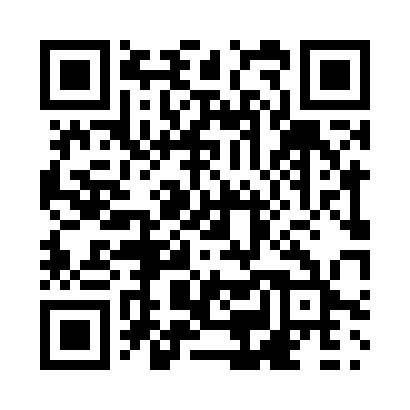 Prayer times for Quabbin, Ontario, CanadaMon 1 Jul 2024 - Wed 31 Jul 2024High Latitude Method: Angle Based RulePrayer Calculation Method: Islamic Society of North AmericaAsar Calculation Method: HanafiPrayer times provided by https://www.salahtimes.comDateDayFajrSunriseDhuhrAsrMaghribIsha1Mon3:305:231:086:298:5210:452Tue3:315:241:086:298:5210:443Wed3:325:241:086:298:5110:434Thu3:335:251:086:288:5110:435Fri3:345:261:086:288:5110:426Sat3:355:261:096:288:5010:417Sun3:365:271:096:288:5010:408Mon3:385:281:096:288:5010:409Tue3:395:291:096:288:4910:3910Wed3:405:291:096:288:4910:3811Thu3:415:301:096:278:4810:3712Fri3:435:311:096:278:4710:3613Sat3:445:321:106:278:4710:3414Sun3:455:331:106:268:4610:3315Mon3:475:341:106:268:4510:3216Tue3:485:351:106:268:4510:3117Wed3:505:361:106:258:4410:2918Thu3:515:371:106:258:4310:2819Fri3:535:381:106:248:4210:2720Sat3:545:381:106:248:4110:2521Sun3:565:391:106:238:4010:2422Mon3:575:411:106:238:3910:2223Tue3:595:421:106:228:3810:2124Wed4:005:431:106:228:3710:1925Thu4:025:441:106:218:3610:1826Fri4:045:451:106:218:3510:1627Sat4:055:461:106:208:3410:1428Sun4:075:471:106:198:3310:1329Mon4:085:481:106:198:3210:1130Tue4:105:491:106:188:3110:0931Wed4:125:501:106:178:2910:07